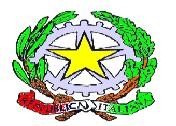 Ministero dell’IstruzioneUfficio Scolastico Regionale per il LazioISTITUTO COMPRENSIVO STATALE ESPERIASede centrale e segreteria: Esperia (FR) Via San Rocco, 5  CAP 03045 – Tel. 0776938023 – Fax 0776938135 - web: www.icesperia.itCodice Fiscale: 81004630604 - Codice Meccanografico: FRIC80300L - Codice Univoco Ufficio: UF24U1 - Codice Attività: 853110 E-mail: fric80300l@istruzione.it - PEC: fric80300l@pec.istruzione.it,IBAN C/C Bancario: IT42Z0537274370000010175263 – C/C Postale dell’Istituto 1029426440Esperia ……………………….Il Consiglio di classe                                                                                    Il Dirigente Scolastico*Legenda – Livelli di apprendimento**Religione - Attività alternative - ComportamentoDocumento di valutazione - Scuola PrimariaPlesso ………..                                          ANNO SCOLASTICO 2021-2022 - ….QUADRIMESTRE ALUNNO/A :   ………………..-	CLASSE : II   sez. ……..Documento di valutazione - Scuola PrimariaPlesso ………..                                          ANNO SCOLASTICO 2021-2022 - ….QUADRIMESTRE ALUNNO/A :   ………………..-	CLASSE : II   sez. ……..Documento di valutazione - Scuola PrimariaPlesso ………..                                          ANNO SCOLASTICO 2021-2022 - ….QUADRIMESTRE ALUNNO/A :   ………………..-	CLASSE : II   sez. ……..Documento di valutazione - Scuola PrimariaPlesso ………..                                          ANNO SCOLASTICO 2021-2022 - ….QUADRIMESTRE ALUNNO/A :   ………………..-	CLASSE : II   sez. ……..Documento di valutazione - Scuola PrimariaPlesso ………..                                          ANNO SCOLASTICO 2021-2022 - ….QUADRIMESTRE ALUNNO/A :   ………………..-	CLASSE : II   sez. ……..Documento di valutazione - Scuola PrimariaPlesso ………..                                          ANNO SCOLASTICO 2021-2022 - ….QUADRIMESTRE ALUNNO/A :   ………………..-	CLASSE : II   sez. ……..Documento di valutazione - Scuola PrimariaPlesso ………..                                          ANNO SCOLASTICO 2021-2022 - ….QUADRIMESTRE ALUNNO/A :   ………………..-	CLASSE : II   sez. ……..Documento di valutazione - Scuola PrimariaPlesso ………..                                          ANNO SCOLASTICO 2021-2022 - ….QUADRIMESTRE ALUNNO/A :   ………………..-	CLASSE : II   sez. ……..Documento di valutazione - Scuola PrimariaPlesso ………..                                          ANNO SCOLASTICO 2021-2022 - ….QUADRIMESTRE ALUNNO/A :   ………………..-	CLASSE : II   sez. ……..Documento di valutazione - Scuola PrimariaPlesso ………..                                          ANNO SCOLASTICO 2021-2022 - ….QUADRIMESTRE ALUNNO/A :   ………………..-	CLASSE : II   sez. ……..Documento di valutazione - Scuola PrimariaPlesso ………..                                          ANNO SCOLASTICO 2021-2022 - ….QUADRIMESTRE ALUNNO/A :   ………………..-	CLASSE : II   sez. ……..Documento di valutazione - Scuola PrimariaPlesso ………..                                          ANNO SCOLASTICO 2021-2022 - ….QUADRIMESTRE ALUNNO/A :   ………………..-	CLASSE : II   sez. ……..Documento di valutazione - Scuola PrimariaPlesso ………..                                          ANNO SCOLASTICO 2021-2022 - ….QUADRIMESTRE ALUNNO/A :   ………………..-	CLASSE : II   sez. ……..Documento di valutazione - Scuola PrimariaPlesso ………..                                          ANNO SCOLASTICO 2021-2022 - ….QUADRIMESTRE ALUNNO/A :   ………………..-	CLASSE : II   sez. ……..Documento di valutazione - Scuola PrimariaPlesso ………..                                          ANNO SCOLASTICO 2021-2022 - ….QUADRIMESTRE ALUNNO/A :   ………………..-	CLASSE : II   sez. ……..Documento di valutazione - Scuola PrimariaPlesso ………..                                          ANNO SCOLASTICO 2021-2022 - ….QUADRIMESTRE ALUNNO/A :   ………………..-	CLASSE : II   sez. ……..Documento di valutazione - Scuola PrimariaPlesso ………..                                          ANNO SCOLASTICO 2021-2022 - ….QUADRIMESTRE ALUNNO/A :   ………………..-	CLASSE : II   sez. ……..Documento di valutazione - Scuola PrimariaPlesso ………..                                          ANNO SCOLASTICO 2021-2022 - ….QUADRIMESTRE ALUNNO/A :   ………………..-	CLASSE : II   sez. ……..Documento di valutazione - Scuola PrimariaPlesso ………..                                          ANNO SCOLASTICO 2021-2022 - ….QUADRIMESTRE ALUNNO/A :   ………………..-	CLASSE : II   sez. ……..Documento di valutazione - Scuola PrimariaPlesso ………..                                          ANNO SCOLASTICO 2021-2022 - ….QUADRIMESTRE ALUNNO/A :   ………………..-	CLASSE : II   sez. ……..Documento di valutazione - Scuola PrimariaPlesso ………..                                          ANNO SCOLASTICO 2021-2022 - ….QUADRIMESTRE ALUNNO/A :   ………………..-	CLASSE : II   sez. ……..Documento di valutazione - Scuola PrimariaPlesso ………..                                          ANNO SCOLASTICO 2021-2022 - ….QUADRIMESTRE ALUNNO/A :   ………………..-	CLASSE : II   sez. ……..Documento di valutazione - Scuola PrimariaPlesso ………..                                          ANNO SCOLASTICO 2021-2022 - ….QUADRIMESTRE ALUNNO/A :   ………………..-	CLASSE : II   sez. ……..Documento di valutazione - Scuola PrimariaPlesso ………..                                          ANNO SCOLASTICO 2021-2022 - ….QUADRIMESTRE ALUNNO/A :   ………………..-	CLASSE : II   sez. ……..Documento di valutazione - Scuola PrimariaPlesso ………..                                          ANNO SCOLASTICO 2021-2022 - ….QUADRIMESTRE ALUNNO/A :   ………………..-	CLASSE : II   sez. ……..Documento di valutazione - Scuola PrimariaPlesso ………..                                          ANNO SCOLASTICO 2021-2022 - ….QUADRIMESTRE ALUNNO/A :   ………………..-	CLASSE : II   sez. ……..Documento di valutazione - Scuola PrimariaPlesso ………..                                          ANNO SCOLASTICO 2021-2022 - ….QUADRIMESTRE ALUNNO/A :   ………………..-	CLASSE : II   sez. ……..Documento di valutazione - Scuola PrimariaPlesso ………..                                          ANNO SCOLASTICO 2021-2022 - ….QUADRIMESTRE ALUNNO/A :   ………………..-	CLASSE : II   sez. ……..Documento di valutazione - Scuola PrimariaPlesso ………..                                          ANNO SCOLASTICO 2021-2022 - ….QUADRIMESTRE ALUNNO/A :   ………………..-	CLASSE : II   sez. ……..Documento di valutazione - Scuola PrimariaPlesso ………..                                          ANNO SCOLASTICO 2021-2022 - ….QUADRIMESTRE ALUNNO/A :   ………………..-	CLASSE : II   sez. ……..MATERIAObiettivi oggetto di valutazioneObiettivi oggetto di valutazioneObiettivi oggetto di valutazioneObiettivi oggetto di valutazioneObiettivi oggetto di valutazioneObiettivi oggetto di valutazioneObiettivi oggetto di valutazioneObiettivi oggetto di valutazioneObiettivi oggetto di valutazione*Livello raggiunto*Livello raggiunto*Livello raggiunto*Livello raggiunto*Livello raggiunto*Livello raggiunto*Livello raggiunto*Livello raggiunto*Livello raggiunto*Livello raggiunto*Livello raggiunto*Livello raggiunto*Livello raggiunto*Livello raggiunto*Livello raggiunto*Livello raggiunto*Livello raggiunto*Livello raggiunto*Livello raggiunto*Livello raggiunto     ITALIANOASCOLTO E PARLATO (1° e 2° quadrimestre)Ascoltare e comprendere informazioni negli scambi comunicativi e nei testi.Raccontare esperienze personali e dare spiegazioni seguendo un ordine logico.Partecipare alle conversazioni in modo pertinente secondo tempo e modalità previsti.ASCOLTO E PARLATO (1° e 2° quadrimestre)Ascoltare e comprendere informazioni negli scambi comunicativi e nei testi.Raccontare esperienze personali e dare spiegazioni seguendo un ordine logico.Partecipare alle conversazioni in modo pertinente secondo tempo e modalità previsti.ASCOLTO E PARLATO (1° e 2° quadrimestre)Ascoltare e comprendere informazioni negli scambi comunicativi e nei testi.Raccontare esperienze personali e dare spiegazioni seguendo un ordine logico.Partecipare alle conversazioni in modo pertinente secondo tempo e modalità previsti.ASCOLTO E PARLATO (1° e 2° quadrimestre)Ascoltare e comprendere informazioni negli scambi comunicativi e nei testi.Raccontare esperienze personali e dare spiegazioni seguendo un ordine logico.Partecipare alle conversazioni in modo pertinente secondo tempo e modalità previsti.ASCOLTO E PARLATO (1° e 2° quadrimestre)Ascoltare e comprendere informazioni negli scambi comunicativi e nei testi.Raccontare esperienze personali e dare spiegazioni seguendo un ordine logico.Partecipare alle conversazioni in modo pertinente secondo tempo e modalità previsti.ASCOLTO E PARLATO (1° e 2° quadrimestre)Ascoltare e comprendere informazioni negli scambi comunicativi e nei testi.Raccontare esperienze personali e dare spiegazioni seguendo un ordine logico.Partecipare alle conversazioni in modo pertinente secondo tempo e modalità previsti.ASCOLTO E PARLATO (1° e 2° quadrimestre)Ascoltare e comprendere informazioni negli scambi comunicativi e nei testi.Raccontare esperienze personali e dare spiegazioni seguendo un ordine logico.Partecipare alle conversazioni in modo pertinente secondo tempo e modalità previsti.ASCOLTO E PARLATO (1° e 2° quadrimestre)Ascoltare e comprendere informazioni negli scambi comunicativi e nei testi.Raccontare esperienze personali e dare spiegazioni seguendo un ordine logico.Partecipare alle conversazioni in modo pertinente secondo tempo e modalità previsti.ASCOLTO E PARLATO (1° e 2° quadrimestre)Ascoltare e comprendere informazioni negli scambi comunicativi e nei testi.Raccontare esperienze personali e dare spiegazioni seguendo un ordine logico.Partecipare alle conversazioni in modo pertinente secondo tempo e modalità previsti.       ……………………..       ……………………..       ……………………..       ……………………..       ……………………..       ……………………..       ……………………..       ……………………..       ……………………..       ……………………..       ……………………..       ……………………..       ……………………..       ……………………..       ……………………..       ……………………..       ……………………..       ……………………..       ……………………..       ……………………..     ITALIANOLETTURA E COMPRENSIONE (1° e 2° quadrimestre)Leggere ad alta voce brevi testi.Leggere e comprende semplici e brevi testi.LETTURA E COMPRENSIONE (1° e 2° quadrimestre)Leggere ad alta voce brevi testi.Leggere e comprende semplici e brevi testi.LETTURA E COMPRENSIONE (1° e 2° quadrimestre)Leggere ad alta voce brevi testi.Leggere e comprende semplici e brevi testi.LETTURA E COMPRENSIONE (1° e 2° quadrimestre)Leggere ad alta voce brevi testi.Leggere e comprende semplici e brevi testi.LETTURA E COMPRENSIONE (1° e 2° quadrimestre)Leggere ad alta voce brevi testi.Leggere e comprende semplici e brevi testi.LETTURA E COMPRENSIONE (1° e 2° quadrimestre)Leggere ad alta voce brevi testi.Leggere e comprende semplici e brevi testi.LETTURA E COMPRENSIONE (1° e 2° quadrimestre)Leggere ad alta voce brevi testi.Leggere e comprende semplici e brevi testi.LETTURA E COMPRENSIONE (1° e 2° quadrimestre)Leggere ad alta voce brevi testi.Leggere e comprende semplici e brevi testi.LETTURA E COMPRENSIONE (1° e 2° quadrimestre)Leggere ad alta voce brevi testi.Leggere e comprende semplici e brevi testi.……………………..……………………..……………………..……………………..……………………..……………………..……………………..……………………..……………………..……………………..……………………..……………………..……………………..……………………..……………………..……………………..……………………..……………………..……………………..……………………..     ITALIANOSCRITTURAScrivere didascalie e semplici frasi. (1° quadrimestre)Scrivere brevi testi corretti nell’ortografia e chiari nell’esposizione del pensiero. (2° quadrimestre)SCRITTURAScrivere didascalie e semplici frasi. (1° quadrimestre)Scrivere brevi testi corretti nell’ortografia e chiari nell’esposizione del pensiero. (2° quadrimestre)SCRITTURAScrivere didascalie e semplici frasi. (1° quadrimestre)Scrivere brevi testi corretti nell’ortografia e chiari nell’esposizione del pensiero. (2° quadrimestre)SCRITTURAScrivere didascalie e semplici frasi. (1° quadrimestre)Scrivere brevi testi corretti nell’ortografia e chiari nell’esposizione del pensiero. (2° quadrimestre)SCRITTURAScrivere didascalie e semplici frasi. (1° quadrimestre)Scrivere brevi testi corretti nell’ortografia e chiari nell’esposizione del pensiero. (2° quadrimestre)SCRITTURAScrivere didascalie e semplici frasi. (1° quadrimestre)Scrivere brevi testi corretti nell’ortografia e chiari nell’esposizione del pensiero. (2° quadrimestre)SCRITTURAScrivere didascalie e semplici frasi. (1° quadrimestre)Scrivere brevi testi corretti nell’ortografia e chiari nell’esposizione del pensiero. (2° quadrimestre)SCRITTURAScrivere didascalie e semplici frasi. (1° quadrimestre)Scrivere brevi testi corretti nell’ortografia e chiari nell’esposizione del pensiero. (2° quadrimestre)SCRITTURAScrivere didascalie e semplici frasi. (1° quadrimestre)Scrivere brevi testi corretti nell’ortografia e chiari nell’esposizione del pensiero. (2° quadrimestre)……..……………………..……..……………………..……..……………………..……..……………………..……..……………………..……..……………………..……..……………………..……..……………………..……..……………………..……..……………………..……..……………………..……..……………………..……..……………………..……..……………………..……..……………………..……..……………………..……..……………………..……..……………………..……..……………………..……..……………………..     ITALIANOEPANSIONE DEL LESSICO (1° e 2° quadrimestre)Arricchire il lessico già in  possesso con nuove parole ed espressioniEPANSIONE DEL LESSICO (1° e 2° quadrimestre)Arricchire il lessico già in  possesso con nuove parole ed espressioniEPANSIONE DEL LESSICO (1° e 2° quadrimestre)Arricchire il lessico già in  possesso con nuove parole ed espressioniEPANSIONE DEL LESSICO (1° e 2° quadrimestre)Arricchire il lessico già in  possesso con nuove parole ed espressioniEPANSIONE DEL LESSICO (1° e 2° quadrimestre)Arricchire il lessico già in  possesso con nuove parole ed espressioniEPANSIONE DEL LESSICO (1° e 2° quadrimestre)Arricchire il lessico già in  possesso con nuove parole ed espressioniEPANSIONE DEL LESSICO (1° e 2° quadrimestre)Arricchire il lessico già in  possesso con nuove parole ed espressioniEPANSIONE DEL LESSICO (1° e 2° quadrimestre)Arricchire il lessico già in  possesso con nuove parole ed espressioniEPANSIONE DEL LESSICO (1° e 2° quadrimestre)Arricchire il lessico già in  possesso con nuove parole ed espressioni     ITALIANORIFLESSIONE LINGUISTICA (1° e 2° quadrimestre)Utilizzare le principali convenzioni ortografiche.RIFLESSIONE LINGUISTICA (1° e 2° quadrimestre)Utilizzare le principali convenzioni ortografiche.RIFLESSIONE LINGUISTICA (1° e 2° quadrimestre)Utilizzare le principali convenzioni ortografiche.RIFLESSIONE LINGUISTICA (1° e 2° quadrimestre)Utilizzare le principali convenzioni ortografiche.RIFLESSIONE LINGUISTICA (1° e 2° quadrimestre)Utilizzare le principali convenzioni ortografiche.RIFLESSIONE LINGUISTICA (1° e 2° quadrimestre)Utilizzare le principali convenzioni ortografiche.RIFLESSIONE LINGUISTICA (1° e 2° quadrimestre)Utilizzare le principali convenzioni ortografiche.RIFLESSIONE LINGUISTICA (1° e 2° quadrimestre)Utilizzare le principali convenzioni ortografiche.RIFLESSIONE LINGUISTICA (1° e 2° quadrimestre)Utilizzare le principali convenzioni ortografiche.……………………..……………………..……………………..……………………..……………………..……………………..……………………..……………………..……………………..……………………..……………………..……………………..……………………..……………………..……………………..……………………..……………………..……………………..……………………..……………………..INGLESE(1° e 2° quadrimestre)ASCOLTO - (LISTENING)Comprendere semplici frasi ed espressioni di uso frequente, relativi ad ambiti familiari con ausili audio/visiviASCOLTO - (LISTENING)Comprendere semplici frasi ed espressioni di uso frequente, relativi ad ambiti familiari con ausili audio/visiviASCOLTO - (LISTENING)Comprendere semplici frasi ed espressioni di uso frequente, relativi ad ambiti familiari con ausili audio/visiviASCOLTO - (LISTENING)Comprendere semplici frasi ed espressioni di uso frequente, relativi ad ambiti familiari con ausili audio/visiviASCOLTO - (LISTENING)Comprendere semplici frasi ed espressioni di uso frequente, relativi ad ambiti familiari con ausili audio/visiviASCOLTO - (LISTENING)Comprendere semplici frasi ed espressioni di uso frequente, relativi ad ambiti familiari con ausili audio/visiviASCOLTO - (LISTENING)Comprendere semplici frasi ed espressioni di uso frequente, relativi ad ambiti familiari con ausili audio/visiviASCOLTO - (LISTENING)Comprendere semplici frasi ed espressioni di uso frequente, relativi ad ambiti familiari con ausili audio/visiviASCOLTO - (LISTENING)Comprendere semplici frasi ed espressioni di uso frequente, relativi ad ambiti familiari con ausili audio/visivi……………………..……………………..……………………..……………………..……………………..……………………..……………………..……………………..……………………..……………………..……………………..……………………..……………………..……………………..……………………..……………………..……………………..……………………..……………………..……………………..INGLESE(1° e 2° quadrimestre)PARLATO - (SPEAKING)Interagire oralmente in situazioni di vita quotidiana scambiando semplici informazioni su argomenti familiari e abitualiPARLATO - (SPEAKING)Interagire oralmente in situazioni di vita quotidiana scambiando semplici informazioni su argomenti familiari e abitualiPARLATO - (SPEAKING)Interagire oralmente in situazioni di vita quotidiana scambiando semplici informazioni su argomenti familiari e abitualiPARLATO - (SPEAKING)Interagire oralmente in situazioni di vita quotidiana scambiando semplici informazioni su argomenti familiari e abitualiPARLATO - (SPEAKING)Interagire oralmente in situazioni di vita quotidiana scambiando semplici informazioni su argomenti familiari e abitualiPARLATO - (SPEAKING)Interagire oralmente in situazioni di vita quotidiana scambiando semplici informazioni su argomenti familiari e abitualiPARLATO - (SPEAKING)Interagire oralmente in situazioni di vita quotidiana scambiando semplici informazioni su argomenti familiari e abitualiPARLATO - (SPEAKING)Interagire oralmente in situazioni di vita quotidiana scambiando semplici informazioni su argomenti familiari e abitualiPARLATO - (SPEAKING)Interagire oralmente in situazioni di vita quotidiana scambiando semplici informazioni su argomenti familiari e abituali……………………..……………………..……………………..……………………..……………………..……………………..……………………..……………………..……………………..……………………..……………………..……………………..……………………..……………………..……………………..……………………..……………………..……………………..……………………..……………………..INGLESE(1° e 2° quadrimestre)LETTURA - (READING)Leggere cartoline, biglietti, brevi messaggi, accompagnati preferibilmente da supporti visivi o sonori, cogliendo parole e frasi con cui si è familiarizzato oralmenteLETTURA - (READING)Leggere cartoline, biglietti, brevi messaggi, accompagnati preferibilmente da supporti visivi o sonori, cogliendo parole e frasi con cui si è familiarizzato oralmenteLETTURA - (READING)Leggere cartoline, biglietti, brevi messaggi, accompagnati preferibilmente da supporti visivi o sonori, cogliendo parole e frasi con cui si è familiarizzato oralmenteLETTURA - (READING)Leggere cartoline, biglietti, brevi messaggi, accompagnati preferibilmente da supporti visivi o sonori, cogliendo parole e frasi con cui si è familiarizzato oralmenteLETTURA - (READING)Leggere cartoline, biglietti, brevi messaggi, accompagnati preferibilmente da supporti visivi o sonori, cogliendo parole e frasi con cui si è familiarizzato oralmenteLETTURA - (READING)Leggere cartoline, biglietti, brevi messaggi, accompagnati preferibilmente da supporti visivi o sonori, cogliendo parole e frasi con cui si è familiarizzato oralmenteLETTURA - (READING)Leggere cartoline, biglietti, brevi messaggi, accompagnati preferibilmente da supporti visivi o sonori, cogliendo parole e frasi con cui si è familiarizzato oralmenteLETTURA - (READING)Leggere cartoline, biglietti, brevi messaggi, accompagnati preferibilmente da supporti visivi o sonori, cogliendo parole e frasi con cui si è familiarizzato oralmenteLETTURA - (READING)Leggere cartoline, biglietti, brevi messaggi, accompagnati preferibilmente da supporti visivi o sonori, cogliendo parole e frasi con cui si è familiarizzato oralmente……………………..……………………..……………………..……………………..……………………..……………………..……………………..……………………..……………………..……………………..……………………..……………………..……………………..……………………..……………………..……………………..……………………..……………………..……………………..……………………..INGLESE(1° e 2° quadrimestre)SCRITTURA - (WRITING)Svolgere semplici esercizi secondo le indicazioni date dall’insegnante e seguendo schemi ed esempiSCRITTURA - (WRITING)Svolgere semplici esercizi secondo le indicazioni date dall’insegnante e seguendo schemi ed esempiSCRITTURA - (WRITING)Svolgere semplici esercizi secondo le indicazioni date dall’insegnante e seguendo schemi ed esempiSCRITTURA - (WRITING)Svolgere semplici esercizi secondo le indicazioni date dall’insegnante e seguendo schemi ed esempiSCRITTURA - (WRITING)Svolgere semplici esercizi secondo le indicazioni date dall’insegnante e seguendo schemi ed esempiSCRITTURA - (WRITING)Svolgere semplici esercizi secondo le indicazioni date dall’insegnante e seguendo schemi ed esempiSCRITTURA - (WRITING)Svolgere semplici esercizi secondo le indicazioni date dall’insegnante e seguendo schemi ed esempiSCRITTURA - (WRITING)Svolgere semplici esercizi secondo le indicazioni date dall’insegnante e seguendo schemi ed esempiSCRITTURA - (WRITING)Svolgere semplici esercizi secondo le indicazioni date dall’insegnante e seguendo schemi ed esempiINGLESE(1° e 2° quadrimestre)CULTURA E CIVILTA’Individuare somiglianze e differenze tra la nostra cultura e quella anglosassone attraverso usi e costumi dei paesi anglofoniCULTURA E CIVILTA’Individuare somiglianze e differenze tra la nostra cultura e quella anglosassone attraverso usi e costumi dei paesi anglofoniCULTURA E CIVILTA’Individuare somiglianze e differenze tra la nostra cultura e quella anglosassone attraverso usi e costumi dei paesi anglofoniCULTURA E CIVILTA’Individuare somiglianze e differenze tra la nostra cultura e quella anglosassone attraverso usi e costumi dei paesi anglofoniCULTURA E CIVILTA’Individuare somiglianze e differenze tra la nostra cultura e quella anglosassone attraverso usi e costumi dei paesi anglofoniCULTURA E CIVILTA’Individuare somiglianze e differenze tra la nostra cultura e quella anglosassone attraverso usi e costumi dei paesi anglofoniCULTURA E CIVILTA’Individuare somiglianze e differenze tra la nostra cultura e quella anglosassone attraverso usi e costumi dei paesi anglofoniCULTURA E CIVILTA’Individuare somiglianze e differenze tra la nostra cultura e quella anglosassone attraverso usi e costumi dei paesi anglofoniCULTURA E CIVILTA’Individuare somiglianze e differenze tra la nostra cultura e quella anglosassone attraverso usi e costumi dei paesi anglofoni……………………..……………………..……………………..……………………..……………………..……………………..……………………..……………………..……………………..……………………..……………………..……………………..……………………..……………………..……………………..……………………..……………………..……………………..……………………..……………………..STORIAUSO DELLE FONTI E ORGANIZZAZIONE DELLE INFORMAZIONIOrdinare e collocare nel tempo fatti ed eventi. (1° e 2° quadrimestre)Individuare elementi per la ricostruzione del vissuto personale. ( 2° quadrimestre)USO DELLE FONTI E ORGANIZZAZIONE DELLE INFORMAZIONIOrdinare e collocare nel tempo fatti ed eventi. (1° e 2° quadrimestre)Individuare elementi per la ricostruzione del vissuto personale. ( 2° quadrimestre)USO DELLE FONTI E ORGANIZZAZIONE DELLE INFORMAZIONIOrdinare e collocare nel tempo fatti ed eventi. (1° e 2° quadrimestre)Individuare elementi per la ricostruzione del vissuto personale. ( 2° quadrimestre)USO DELLE FONTI E ORGANIZZAZIONE DELLE INFORMAZIONIOrdinare e collocare nel tempo fatti ed eventi. (1° e 2° quadrimestre)Individuare elementi per la ricostruzione del vissuto personale. ( 2° quadrimestre)USO DELLE FONTI E ORGANIZZAZIONE DELLE INFORMAZIONIOrdinare e collocare nel tempo fatti ed eventi. (1° e 2° quadrimestre)Individuare elementi per la ricostruzione del vissuto personale. ( 2° quadrimestre)USO DELLE FONTI E ORGANIZZAZIONE DELLE INFORMAZIONIOrdinare e collocare nel tempo fatti ed eventi. (1° e 2° quadrimestre)Individuare elementi per la ricostruzione del vissuto personale. ( 2° quadrimestre)USO DELLE FONTI E ORGANIZZAZIONE DELLE INFORMAZIONIOrdinare e collocare nel tempo fatti ed eventi. (1° e 2° quadrimestre)Individuare elementi per la ricostruzione del vissuto personale. ( 2° quadrimestre)USO DELLE FONTI E ORGANIZZAZIONE DELLE INFORMAZIONIOrdinare e collocare nel tempo fatti ed eventi. (1° e 2° quadrimestre)Individuare elementi per la ricostruzione del vissuto personale. ( 2° quadrimestre)USO DELLE FONTI E ORGANIZZAZIONE DELLE INFORMAZIONIOrdinare e collocare nel tempo fatti ed eventi. (1° e 2° quadrimestre)Individuare elementi per la ricostruzione del vissuto personale. ( 2° quadrimestre)……………………..……………………..……………………..……………………..……………………..……………………..……………………..……………………..……………………..……………………..……………………..……………………..……………………..……………………..……………………..……………………..……………………..……………………..……………………..……………………..STORIASTRUMENTI CONCETTUALI (1° e 2° quadrimestre)Organizzare le conoscenze acquisite in semplici schemi temporali.STRUMENTI CONCETTUALI (1° e 2° quadrimestre)Organizzare le conoscenze acquisite in semplici schemi temporali.STRUMENTI CONCETTUALI (1° e 2° quadrimestre)Organizzare le conoscenze acquisite in semplici schemi temporali.STRUMENTI CONCETTUALI (1° e 2° quadrimestre)Organizzare le conoscenze acquisite in semplici schemi temporali.STRUMENTI CONCETTUALI (1° e 2° quadrimestre)Organizzare le conoscenze acquisite in semplici schemi temporali.STRUMENTI CONCETTUALI (1° e 2° quadrimestre)Organizzare le conoscenze acquisite in semplici schemi temporali.STRUMENTI CONCETTUALI (1° e 2° quadrimestre)Organizzare le conoscenze acquisite in semplici schemi temporali.STRUMENTI CONCETTUALI (1° e 2° quadrimestre)Organizzare le conoscenze acquisite in semplici schemi temporali.STRUMENTI CONCETTUALI (1° e 2° quadrimestre)Organizzare le conoscenze acquisite in semplici schemi temporali.……………………..……………………..……………………..……………………..……………………..……………………..……………………..……………………..……………………..……………………..……………………..……………………..……………………..……………………..……………………..……………………..……………………..……………………..……………………..……………………..STORIAPRODUZIONE ORALE E SCRITTE (1° e 2° quadrimestre)Rappresentare e riferire le conoscenze acquisite.PRODUZIONE ORALE E SCRITTE (1° e 2° quadrimestre)Rappresentare e riferire le conoscenze acquisite.PRODUZIONE ORALE E SCRITTE (1° e 2° quadrimestre)Rappresentare e riferire le conoscenze acquisite.PRODUZIONE ORALE E SCRITTE (1° e 2° quadrimestre)Rappresentare e riferire le conoscenze acquisite.PRODUZIONE ORALE E SCRITTE (1° e 2° quadrimestre)Rappresentare e riferire le conoscenze acquisite.PRODUZIONE ORALE E SCRITTE (1° e 2° quadrimestre)Rappresentare e riferire le conoscenze acquisite.PRODUZIONE ORALE E SCRITTE (1° e 2° quadrimestre)Rappresentare e riferire le conoscenze acquisite.PRODUZIONE ORALE E SCRITTE (1° e 2° quadrimestre)Rappresentare e riferire le conoscenze acquisite.PRODUZIONE ORALE E SCRITTE (1° e 2° quadrimestre)Rappresentare e riferire le conoscenze acquisite.……………………..……………………..……………………..……………………..……………………..……………………..……………………..……………………..……………………..……………………..……………………..……………………..……………………..……………………..……………………..……………………..……………………..……………………..……………………..……………………..GEOGRAFIAORIENTAMENTO (1° e 2° quadrimestre)Utilizzare i punti di riferimento arbitrari e convenzionali.ORIENTAMENTO (1° e 2° quadrimestre)Utilizzare i punti di riferimento arbitrari e convenzionali.ORIENTAMENTO (1° e 2° quadrimestre)Utilizzare i punti di riferimento arbitrari e convenzionali.ORIENTAMENTO (1° e 2° quadrimestre)Utilizzare i punti di riferimento arbitrari e convenzionali.ORIENTAMENTO (1° e 2° quadrimestre)Utilizzare i punti di riferimento arbitrari e convenzionali.ORIENTAMENTO (1° e 2° quadrimestre)Utilizzare i punti di riferimento arbitrari e convenzionali.ORIENTAMENTO (1° e 2° quadrimestre)Utilizzare i punti di riferimento arbitrari e convenzionali.ORIENTAMENTO (1° e 2° quadrimestre)Utilizzare i punti di riferimento arbitrari e convenzionali.ORIENTAMENTO (1° e 2° quadrimestre)Utilizzare i punti di riferimento arbitrari e convenzionali.……………………..……………………..……………………..……………………..……………………..……………………..……………………..……………………..……………………..……………………..……………………..……………………..……………………..……………………..……………………..……………………..……………………..……………………..……………………..……………………..GEOGRAFIALINGUAGGIO DELLA GEOGRAFICITA’/ PAESAGGIO (2° quadrimestre)Individuare gli elementi fisici e antropici che caratterizzano i paesaggi.LINGUAGGIO DELLA GEOGRAFICITA’/ PAESAGGIO (2° quadrimestre)Individuare gli elementi fisici e antropici che caratterizzano i paesaggi.LINGUAGGIO DELLA GEOGRAFICITA’/ PAESAGGIO (2° quadrimestre)Individuare gli elementi fisici e antropici che caratterizzano i paesaggi.LINGUAGGIO DELLA GEOGRAFICITA’/ PAESAGGIO (2° quadrimestre)Individuare gli elementi fisici e antropici che caratterizzano i paesaggi.LINGUAGGIO DELLA GEOGRAFICITA’/ PAESAGGIO (2° quadrimestre)Individuare gli elementi fisici e antropici che caratterizzano i paesaggi.LINGUAGGIO DELLA GEOGRAFICITA’/ PAESAGGIO (2° quadrimestre)Individuare gli elementi fisici e antropici che caratterizzano i paesaggi.LINGUAGGIO DELLA GEOGRAFICITA’/ PAESAGGIO (2° quadrimestre)Individuare gli elementi fisici e antropici che caratterizzano i paesaggi.LINGUAGGIO DELLA GEOGRAFICITA’/ PAESAGGIO (2° quadrimestre)Individuare gli elementi fisici e antropici che caratterizzano i paesaggi.LINGUAGGIO DELLA GEOGRAFICITA’/ PAESAGGIO (2° quadrimestre)Individuare gli elementi fisici e antropici che caratterizzano i paesaggi.……………………..……………………..……………………..……………………..……………………..……………………..……………………..……………………..……………………..……………………..……………………..……………………..……………………..……………………..……………………..……………………..……………………..……………………..……………………..……………………..GEOGRAFIAREGIONE E SISTEMA TERRITORIALE (1° e 2° quadrimestre)Comprendere che il territorio è uno spazio organizzato e modificato dalle realtà umane.REGIONE E SISTEMA TERRITORIALE (1° e 2° quadrimestre)Comprendere che il territorio è uno spazio organizzato e modificato dalle realtà umane.REGIONE E SISTEMA TERRITORIALE (1° e 2° quadrimestre)Comprendere che il territorio è uno spazio organizzato e modificato dalle realtà umane.REGIONE E SISTEMA TERRITORIALE (1° e 2° quadrimestre)Comprendere che il territorio è uno spazio organizzato e modificato dalle realtà umane.REGIONE E SISTEMA TERRITORIALE (1° e 2° quadrimestre)Comprendere che il territorio è uno spazio organizzato e modificato dalle realtà umane.REGIONE E SISTEMA TERRITORIALE (1° e 2° quadrimestre)Comprendere che il territorio è uno spazio organizzato e modificato dalle realtà umane.REGIONE E SISTEMA TERRITORIALE (1° e 2° quadrimestre)Comprendere che il territorio è uno spazio organizzato e modificato dalle realtà umane.REGIONE E SISTEMA TERRITORIALE (1° e 2° quadrimestre)Comprendere che il territorio è uno spazio organizzato e modificato dalle realtà umane.REGIONE E SISTEMA TERRITORIALE (1° e 2° quadrimestre)Comprendere che il territorio è uno spazio organizzato e modificato dalle realtà umane.……………………..……………………..……………………..……………………..……………………..……………………..……………………..……………………..……………………..……………………..……………………..……………………..……………………..……………………..……………………..……………………..……………………..……………………..……………………..……………………..MATEMATICANUMERI (1° e 2° quadrimestre)Leggere, scrivere, rappresentare, ordinare e operare con i numeri naturali.Utilizzare tecniche diverse di calcolo.NUMERI (1° e 2° quadrimestre)Leggere, scrivere, rappresentare, ordinare e operare con i numeri naturali.Utilizzare tecniche diverse di calcolo.NUMERI (1° e 2° quadrimestre)Leggere, scrivere, rappresentare, ordinare e operare con i numeri naturali.Utilizzare tecniche diverse di calcolo.NUMERI (1° e 2° quadrimestre)Leggere, scrivere, rappresentare, ordinare e operare con i numeri naturali.Utilizzare tecniche diverse di calcolo.NUMERI (1° e 2° quadrimestre)Leggere, scrivere, rappresentare, ordinare e operare con i numeri naturali.Utilizzare tecniche diverse di calcolo.NUMERI (1° e 2° quadrimestre)Leggere, scrivere, rappresentare, ordinare e operare con i numeri naturali.Utilizzare tecniche diverse di calcolo.NUMERI (1° e 2° quadrimestre)Leggere, scrivere, rappresentare, ordinare e operare con i numeri naturali.Utilizzare tecniche diverse di calcolo.NUMERI (1° e 2° quadrimestre)Leggere, scrivere, rappresentare, ordinare e operare con i numeri naturali.Utilizzare tecniche diverse di calcolo.NUMERI (1° e 2° quadrimestre)Leggere, scrivere, rappresentare, ordinare e operare con i numeri naturali.Utilizzare tecniche diverse di calcolo.   ……………………..   ……………………..   ……………………..   ……………………..   ……………………..   ……………………..   ……………………..   ……………………..   ……………………..   ……………………..   ……………………..   ……………………..   ……………………..   ……………………..   ……………………..   ……………………..   ……………………..   ……………………..   ……………………..   ……………………..MATEMATICASPAZIO E FIGURE (1° e 2° quadrimestre)Riconoscere  e classificare  forme, relazioni e strutture.SPAZIO E FIGURE (1° e 2° quadrimestre)Riconoscere  e classificare  forme, relazioni e strutture.SPAZIO E FIGURE (1° e 2° quadrimestre)Riconoscere  e classificare  forme, relazioni e strutture.SPAZIO E FIGURE (1° e 2° quadrimestre)Riconoscere  e classificare  forme, relazioni e strutture.SPAZIO E FIGURE (1° e 2° quadrimestre)Riconoscere  e classificare  forme, relazioni e strutture.SPAZIO E FIGURE (1° e 2° quadrimestre)Riconoscere  e classificare  forme, relazioni e strutture.SPAZIO E FIGURE (1° e 2° quadrimestre)Riconoscere  e classificare  forme, relazioni e strutture.SPAZIO E FIGURE (1° e 2° quadrimestre)Riconoscere  e classificare  forme, relazioni e strutture.SPAZIO E FIGURE (1° e 2° quadrimestre)Riconoscere  e classificare  forme, relazioni e strutture.     ……………………..     ……………………..     ……………………..     ……………………..     ……………………..     ……………………..     ……………………..     ……………………..     ……………………..     ……………………..     ……………………..     ……………………..     ……………………..     ……………………..     ……………………..     ……………………..     ……………………..     ……………………..     ……………………..     ……………………..MATEMATICARELAZIONI DATI E PREVISIONIArgomentare sui criteri che sono stati usati per realizzare classificazioni e ordinamenti assegnati. (2° quadrimestre)Conoscere le misure arbitrarie e convenzionali al fine di acquisirne il concetto. (1° e 2° quadrimestre)Utilizzare  gli schemi operativi, adattandoli  alle diverse situazioni problematiche. (1° e 2° quadrimestre)RELAZIONI DATI E PREVISIONIArgomentare sui criteri che sono stati usati per realizzare classificazioni e ordinamenti assegnati. (2° quadrimestre)Conoscere le misure arbitrarie e convenzionali al fine di acquisirne il concetto. (1° e 2° quadrimestre)Utilizzare  gli schemi operativi, adattandoli  alle diverse situazioni problematiche. (1° e 2° quadrimestre)RELAZIONI DATI E PREVISIONIArgomentare sui criteri che sono stati usati per realizzare classificazioni e ordinamenti assegnati. (2° quadrimestre)Conoscere le misure arbitrarie e convenzionali al fine di acquisirne il concetto. (1° e 2° quadrimestre)Utilizzare  gli schemi operativi, adattandoli  alle diverse situazioni problematiche. (1° e 2° quadrimestre)RELAZIONI DATI E PREVISIONIArgomentare sui criteri che sono stati usati per realizzare classificazioni e ordinamenti assegnati. (2° quadrimestre)Conoscere le misure arbitrarie e convenzionali al fine di acquisirne il concetto. (1° e 2° quadrimestre)Utilizzare  gli schemi operativi, adattandoli  alle diverse situazioni problematiche. (1° e 2° quadrimestre)RELAZIONI DATI E PREVISIONIArgomentare sui criteri che sono stati usati per realizzare classificazioni e ordinamenti assegnati. (2° quadrimestre)Conoscere le misure arbitrarie e convenzionali al fine di acquisirne il concetto. (1° e 2° quadrimestre)Utilizzare  gli schemi operativi, adattandoli  alle diverse situazioni problematiche. (1° e 2° quadrimestre)RELAZIONI DATI E PREVISIONIArgomentare sui criteri che sono stati usati per realizzare classificazioni e ordinamenti assegnati. (2° quadrimestre)Conoscere le misure arbitrarie e convenzionali al fine di acquisirne il concetto. (1° e 2° quadrimestre)Utilizzare  gli schemi operativi, adattandoli  alle diverse situazioni problematiche. (1° e 2° quadrimestre)RELAZIONI DATI E PREVISIONIArgomentare sui criteri che sono stati usati per realizzare classificazioni e ordinamenti assegnati. (2° quadrimestre)Conoscere le misure arbitrarie e convenzionali al fine di acquisirne il concetto. (1° e 2° quadrimestre)Utilizzare  gli schemi operativi, adattandoli  alle diverse situazioni problematiche. (1° e 2° quadrimestre)RELAZIONI DATI E PREVISIONIArgomentare sui criteri che sono stati usati per realizzare classificazioni e ordinamenti assegnati. (2° quadrimestre)Conoscere le misure arbitrarie e convenzionali al fine di acquisirne il concetto. (1° e 2° quadrimestre)Utilizzare  gli schemi operativi, adattandoli  alle diverse situazioni problematiche. (1° e 2° quadrimestre)RELAZIONI DATI E PREVISIONIArgomentare sui criteri che sono stati usati per realizzare classificazioni e ordinamenti assegnati. (2° quadrimestre)Conoscere le misure arbitrarie e convenzionali al fine di acquisirne il concetto. (1° e 2° quadrimestre)Utilizzare  gli schemi operativi, adattandoli  alle diverse situazioni problematiche. (1° e 2° quadrimestre)2^       ……………………..2^       ……………………..2^       ……………………..2^       ……………………..2^       ……………………..2^       ……………………..2^       ……………………..2^       ……………………..2^       ……………………..2^       ……………………..2^       ……………………..2^       ……………………..2^       ……………………..2^       ……………………..2^       ……………………..2^       ……………………..2^       ……………………..2^       ……………………..2^       ……………………..2^       ……………………..SCIENZE(1° e 2° quadrimestre)ESPLORARE OSSERVARE E DESCRIVERE LA REALTA’Individuare qualità e proprietà di oggetti e materiali e caratterizzarne trasformazioni attraverso interazioni e manipolazioniESPLORARE OSSERVARE E DESCRIVERE LA REALTA’Individuare qualità e proprietà di oggetti e materiali e caratterizzarne trasformazioni attraverso interazioni e manipolazioniESPLORARE OSSERVARE E DESCRIVERE LA REALTA’Individuare qualità e proprietà di oggetti e materiali e caratterizzarne trasformazioni attraverso interazioni e manipolazioniESPLORARE OSSERVARE E DESCRIVERE LA REALTA’Individuare qualità e proprietà di oggetti e materiali e caratterizzarne trasformazioni attraverso interazioni e manipolazioniESPLORARE OSSERVARE E DESCRIVERE LA REALTA’Individuare qualità e proprietà di oggetti e materiali e caratterizzarne trasformazioni attraverso interazioni e manipolazioniESPLORARE OSSERVARE E DESCRIVERE LA REALTA’Individuare qualità e proprietà di oggetti e materiali e caratterizzarne trasformazioni attraverso interazioni e manipolazioniESPLORARE OSSERVARE E DESCRIVERE LA REALTA’Individuare qualità e proprietà di oggetti e materiali e caratterizzarne trasformazioni attraverso interazioni e manipolazioniESPLORARE OSSERVARE E DESCRIVERE LA REALTA’Individuare qualità e proprietà di oggetti e materiali e caratterizzarne trasformazioni attraverso interazioni e manipolazioniESPLORARE OSSERVARE E DESCRIVERE LA REALTA’Individuare qualità e proprietà di oggetti e materiali e caratterizzarne trasformazioni attraverso interazioni e manipolazioni     …………………..     …………………..     …………………..     …………………..     …………………..     …………………..     …………………..     …………………..     …………………..     …………………..     …………………..     …………………..     …………………..     …………………..     …………………..     …………………..     …………………..     …………………..     …………………..     …………………..SCIENZE(1° e 2° quadrimestre)L’UOMO I VIVENTI E L’AMBIENTEDescrivere i modi di vivere di organismi animali e vegetali, anche con riferimento all’osservazione diretta.L’UOMO I VIVENTI E L’AMBIENTEDescrivere i modi di vivere di organismi animali e vegetali, anche con riferimento all’osservazione diretta.L’UOMO I VIVENTI E L’AMBIENTEDescrivere i modi di vivere di organismi animali e vegetali, anche con riferimento all’osservazione diretta.L’UOMO I VIVENTI E L’AMBIENTEDescrivere i modi di vivere di organismi animali e vegetali, anche con riferimento all’osservazione diretta.L’UOMO I VIVENTI E L’AMBIENTEDescrivere i modi di vivere di organismi animali e vegetali, anche con riferimento all’osservazione diretta.L’UOMO I VIVENTI E L’AMBIENTEDescrivere i modi di vivere di organismi animali e vegetali, anche con riferimento all’osservazione diretta.L’UOMO I VIVENTI E L’AMBIENTEDescrivere i modi di vivere di organismi animali e vegetali, anche con riferimento all’osservazione diretta.L’UOMO I VIVENTI E L’AMBIENTEDescrivere i modi di vivere di organismi animali e vegetali, anche con riferimento all’osservazione diretta.L’UOMO I VIVENTI E L’AMBIENTEDescrivere i modi di vivere di organismi animali e vegetali, anche con riferimento all’osservazione diretta.……………………..……………………..……………………..……………………..……………………..……………………..……………………..……………………..……………………..……………………..……………………..……………………..……………………..……………………..……………………..……………………..……………………..……………………..……………………..……………………..SCIENZE(1° e 2° quadrimestre)OSSERVARE E SPERIMENTARERiconoscere alcuni elementi di un ecosistema naturale o modificato dall’intervento umano, e coglierne le prime relazioniOSSERVARE E SPERIMENTARERiconoscere alcuni elementi di un ecosistema naturale o modificato dall’intervento umano, e coglierne le prime relazioniOSSERVARE E SPERIMENTARERiconoscere alcuni elementi di un ecosistema naturale o modificato dall’intervento umano, e coglierne le prime relazioniOSSERVARE E SPERIMENTARERiconoscere alcuni elementi di un ecosistema naturale o modificato dall’intervento umano, e coglierne le prime relazioniOSSERVARE E SPERIMENTARERiconoscere alcuni elementi di un ecosistema naturale o modificato dall’intervento umano, e coglierne le prime relazioniOSSERVARE E SPERIMENTARERiconoscere alcuni elementi di un ecosistema naturale o modificato dall’intervento umano, e coglierne le prime relazioniOSSERVARE E SPERIMENTARERiconoscere alcuni elementi di un ecosistema naturale o modificato dall’intervento umano, e coglierne le prime relazioniOSSERVARE E SPERIMENTARERiconoscere alcuni elementi di un ecosistema naturale o modificato dall’intervento umano, e coglierne le prime relazioniOSSERVARE E SPERIMENTARERiconoscere alcuni elementi di un ecosistema naturale o modificato dall’intervento umano, e coglierne le prime relazioni……………………..……………………..……………………..……………………..……………………..……………………..……………………..……………………..……………………..……………………..……………………..……………………..……………………..……………………..……………………..……………………..……………………..……………………..……………………..……………………..TECNOLOGIAVEDERE E OSSERVARE (1° e 2° quadrimestre)                                                Osservare oggetti d’uso comune per individuarne la funzione.VEDERE E OSSERVARE (1° e 2° quadrimestre)                                                Osservare oggetti d’uso comune per individuarne la funzione.VEDERE E OSSERVARE (1° e 2° quadrimestre)                                                Osservare oggetti d’uso comune per individuarne la funzione.VEDERE E OSSERVARE (1° e 2° quadrimestre)                                                Osservare oggetti d’uso comune per individuarne la funzione.VEDERE E OSSERVARE (1° e 2° quadrimestre)                                                Osservare oggetti d’uso comune per individuarne la funzione.VEDERE E OSSERVARE (1° e 2° quadrimestre)                                                Osservare oggetti d’uso comune per individuarne la funzione.VEDERE E OSSERVARE (1° e 2° quadrimestre)                                                Osservare oggetti d’uso comune per individuarne la funzione.VEDERE E OSSERVARE (1° e 2° quadrimestre)                                                Osservare oggetti d’uso comune per individuarne la funzione.VEDERE E OSSERVARE (1° e 2° quadrimestre)                                                Osservare oggetti d’uso comune per individuarne la funzione.    ……………………..    ……………………..    ……………………..    ……………………..    ……………………..    ……………………..    ……………………..    ……………………..    ……………………..    ……………………..    ……………………..    ……………………..    ……………………..    ……………………..    ……………………..    ……………………..    ……………………..    ……………………..    ……………………..    ……………………..TECNOLOGIAPREVEDERE E IMMAGINARE ( 2° quadrimestre)Pianificare la realizzazione di un semplice oggetto e verificare la correttezza della procedura utilizzata.PREVEDERE E IMMAGINARE ( 2° quadrimestre)Pianificare la realizzazione di un semplice oggetto e verificare la correttezza della procedura utilizzata.PREVEDERE E IMMAGINARE ( 2° quadrimestre)Pianificare la realizzazione di un semplice oggetto e verificare la correttezza della procedura utilizzata.PREVEDERE E IMMAGINARE ( 2° quadrimestre)Pianificare la realizzazione di un semplice oggetto e verificare la correttezza della procedura utilizzata.PREVEDERE E IMMAGINARE ( 2° quadrimestre)Pianificare la realizzazione di un semplice oggetto e verificare la correttezza della procedura utilizzata.PREVEDERE E IMMAGINARE ( 2° quadrimestre)Pianificare la realizzazione di un semplice oggetto e verificare la correttezza della procedura utilizzata.PREVEDERE E IMMAGINARE ( 2° quadrimestre)Pianificare la realizzazione di un semplice oggetto e verificare la correttezza della procedura utilizzata.PREVEDERE E IMMAGINARE ( 2° quadrimestre)Pianificare la realizzazione di un semplice oggetto e verificare la correttezza della procedura utilizzata.PREVEDERE E IMMAGINARE ( 2° quadrimestre)Pianificare la realizzazione di un semplice oggetto e verificare la correttezza della procedura utilizzata........………………….......………………….......………………….......………………….......………………….......………………….......………………….......………………….......………………….......………………….......………………….......………………….......………………….......………………….......………………….......………………….......………………….......………………….......………………….......…………………TECNOLOGIAINTERVENIRE E TRASFORMARE (1° e 2° quadrimestre)Seguire istruzioni d’uso ed utilizzare semplici strumenti anche digitali per l’apprendimento.INTERVENIRE E TRASFORMARE (1° e 2° quadrimestre)Seguire istruzioni d’uso ed utilizzare semplici strumenti anche digitali per l’apprendimento.INTERVENIRE E TRASFORMARE (1° e 2° quadrimestre)Seguire istruzioni d’uso ed utilizzare semplici strumenti anche digitali per l’apprendimento.INTERVENIRE E TRASFORMARE (1° e 2° quadrimestre)Seguire istruzioni d’uso ed utilizzare semplici strumenti anche digitali per l’apprendimento.INTERVENIRE E TRASFORMARE (1° e 2° quadrimestre)Seguire istruzioni d’uso ed utilizzare semplici strumenti anche digitali per l’apprendimento.INTERVENIRE E TRASFORMARE (1° e 2° quadrimestre)Seguire istruzioni d’uso ed utilizzare semplici strumenti anche digitali per l’apprendimento.INTERVENIRE E TRASFORMARE (1° e 2° quadrimestre)Seguire istruzioni d’uso ed utilizzare semplici strumenti anche digitali per l’apprendimento.INTERVENIRE E TRASFORMARE (1° e 2° quadrimestre)Seguire istruzioni d’uso ed utilizzare semplici strumenti anche digitali per l’apprendimento.INTERVENIRE E TRASFORMARE (1° e 2° quadrimestre)Seguire istruzioni d’uso ed utilizzare semplici strumenti anche digitali per l’apprendimento.     ……………………..     ……………………..     ……………………..     ……………………..     ……………………..     ……………………..     ……………………..     ……………………..     ……………………..     ……………………..     ……………………..     ……………………..     ……………………..     ……………………..     ……………………..     ……………………..     ……………………..     ……………………..     ……………………..     ……………………..ARTE E IMMAGINE(1° e 2° quadrimestre)ESPRIMERSI E COMUNICARE                                      Saper utilizzare forme e colori per rappresentare aspetti della realtà attraverso varie tecniche.ESPRIMERSI E COMUNICARE                                      Saper utilizzare forme e colori per rappresentare aspetti della realtà attraverso varie tecniche.ESPRIMERSI E COMUNICARE                                      Saper utilizzare forme e colori per rappresentare aspetti della realtà attraverso varie tecniche.ESPRIMERSI E COMUNICARE                                      Saper utilizzare forme e colori per rappresentare aspetti della realtà attraverso varie tecniche.ESPRIMERSI E COMUNICARE                                      Saper utilizzare forme e colori per rappresentare aspetti della realtà attraverso varie tecniche.ESPRIMERSI E COMUNICARE                                      Saper utilizzare forme e colori per rappresentare aspetti della realtà attraverso varie tecniche.ESPRIMERSI E COMUNICARE                                      Saper utilizzare forme e colori per rappresentare aspetti della realtà attraverso varie tecniche.ESPRIMERSI E COMUNICARE                                      Saper utilizzare forme e colori per rappresentare aspetti della realtà attraverso varie tecniche.ESPRIMERSI E COMUNICARE                                      Saper utilizzare forme e colori per rappresentare aspetti della realtà attraverso varie tecniche.    ……………………..    ……………………..    ……………………..    ……………………..    ……………………..    ……………………..    ……………………..    ……………………..    ……………………..    ……………………..    ……………………..    ……………………..    ……………………..    ……………………..    ……………………..    ……………………..    ……………………..    ……………………..    ……………………..    ……………………..ARTE E IMMAGINE(1° e 2° quadrimestre)OSSERVARE E LEGGERE LE IMMAGINIDescrivere immagini ed opere d’arte.OSSERVARE E LEGGERE LE IMMAGINIDescrivere immagini ed opere d’arte.OSSERVARE E LEGGERE LE IMMAGINIDescrivere immagini ed opere d’arte.OSSERVARE E LEGGERE LE IMMAGINIDescrivere immagini ed opere d’arte.OSSERVARE E LEGGERE LE IMMAGINIDescrivere immagini ed opere d’arte.OSSERVARE E LEGGERE LE IMMAGINIDescrivere immagini ed opere d’arte.OSSERVARE E LEGGERE LE IMMAGINIDescrivere immagini ed opere d’arte.OSSERVARE E LEGGERE LE IMMAGINIDescrivere immagini ed opere d’arte.OSSERVARE E LEGGERE LE IMMAGINIDescrivere immagini ed opere d’arte.                          ……………………..                          ……………………..                          ……………………..                          ……………………..                          ……………………..                          ……………………..                          ……………………..                          ……………………..                          ……………………..                          ……………………..                          ……………………..                          ……………………..                          ……………………..                          ……………………..                          ……………………..                          ……………………..                          ……………………..                          ……………………..                          ……………………..                          ……………………..MUSICA(1° e 2° quadrimestre)ASCOLTO E PRODUZIONEAscoltare e riconoscere diversi generi.Riconoscere elementi basilari del linguaggio musicale.ASCOLTO E PRODUZIONEAscoltare e riconoscere diversi generi.Riconoscere elementi basilari del linguaggio musicale.ASCOLTO E PRODUZIONEAscoltare e riconoscere diversi generi.Riconoscere elementi basilari del linguaggio musicale.ASCOLTO E PRODUZIONEAscoltare e riconoscere diversi generi.Riconoscere elementi basilari del linguaggio musicale.ASCOLTO E PRODUZIONEAscoltare e riconoscere diversi generi.Riconoscere elementi basilari del linguaggio musicale.ASCOLTO E PRODUZIONEAscoltare e riconoscere diversi generi.Riconoscere elementi basilari del linguaggio musicale.ASCOLTO E PRODUZIONEAscoltare e riconoscere diversi generi.Riconoscere elementi basilari del linguaggio musicale.ASCOLTO E PRODUZIONEAscoltare e riconoscere diversi generi.Riconoscere elementi basilari del linguaggio musicale.ASCOLTO E PRODUZIONEAscoltare e riconoscere diversi generi.Riconoscere elementi basilari del linguaggio musicale.    ……………………..    ……………………..    ……………………..    ……………………..    ……………………..    ……………………..    ……………………..    ……………………..    ……………………..    ……………………..    ……………………..    ……………………..    ……………………..    ……………………..    ……………………..    ……………………..    ……………………..    ……………………..    ……………………..    ……………………..EDUCAZIONE FISICA(1° e 2° quadrimestre)IL GIOCO, LO SPORT, LE REGOLE E IL FAIR PLAYPartecipare a giochi rispettando le regole.IL GIOCO, LO SPORT, LE REGOLE E IL FAIR PLAYPartecipare a giochi rispettando le regole.IL GIOCO, LO SPORT, LE REGOLE E IL FAIR PLAYPartecipare a giochi rispettando le regole.IL GIOCO, LO SPORT, LE REGOLE E IL FAIR PLAYPartecipare a giochi rispettando le regole.IL GIOCO, LO SPORT, LE REGOLE E IL FAIR PLAYPartecipare a giochi rispettando le regole.IL GIOCO, LO SPORT, LE REGOLE E IL FAIR PLAYPartecipare a giochi rispettando le regole.IL GIOCO, LO SPORT, LE REGOLE E IL FAIR PLAYPartecipare a giochi rispettando le regole.IL GIOCO, LO SPORT, LE REGOLE E IL FAIR PLAYPartecipare a giochi rispettando le regole.IL GIOCO, LO SPORT, LE REGOLE E IL FAIR PLAYPartecipare a giochi rispettando le regole.      ……………………..      ……………………..      ……………………..      ……………………..      ……………………..      ……………………..      ……………………..      ……………………..      ……………………..      ……………………..      ……………………..      ……………………..      ……………………..      ……………………..      ……………………..      ……………………..      ……………………..      ……………………..      ……………………..      ……………………..EDUCAZIONE FISICA(1° e 2° quadrimestre)IL CORPO E LA SUA RELAZIONE CON LO SPAZIO E IL TEMPOConoscere le parti del corpo.Utilizzare schemi motori diversi.IL CORPO E LA SUA RELAZIONE CON LO SPAZIO E IL TEMPOConoscere le parti del corpo.Utilizzare schemi motori diversi.IL CORPO E LA SUA RELAZIONE CON LO SPAZIO E IL TEMPOConoscere le parti del corpo.Utilizzare schemi motori diversi.IL CORPO E LA SUA RELAZIONE CON LO SPAZIO E IL TEMPOConoscere le parti del corpo.Utilizzare schemi motori diversi.IL CORPO E LA SUA RELAZIONE CON LO SPAZIO E IL TEMPOConoscere le parti del corpo.Utilizzare schemi motori diversi.IL CORPO E LA SUA RELAZIONE CON LO SPAZIO E IL TEMPOConoscere le parti del corpo.Utilizzare schemi motori diversi.IL CORPO E LA SUA RELAZIONE CON LO SPAZIO E IL TEMPOConoscere le parti del corpo.Utilizzare schemi motori diversi.IL CORPO E LA SUA RELAZIONE CON LO SPAZIO E IL TEMPOConoscere le parti del corpo.Utilizzare schemi motori diversi.IL CORPO E LA SUA RELAZIONE CON LO SPAZIO E IL TEMPOConoscere le parti del corpo.Utilizzare schemi motori diversi.      ……………………..      ……………………..      ……………………..      ……………………..      ……………………..      ……………………..      ……………………..      ……………………..      ……………………..      ……………………..      ……………………..      ……………………..      ……………………..      ……………………..      ……………………..      ……………………..      ……………………..      ……………………..      ……………………..      ……………………..EDUCAZIONE FISICA(1° e 2° quadrimestre)SALUTE E BENESSERE PREVENZIONE E SICUREZZARiconoscere il rapporto tra alimentazione ed esercizio fisico.SALUTE E BENESSERE PREVENZIONE E SICUREZZARiconoscere il rapporto tra alimentazione ed esercizio fisico.SALUTE E BENESSERE PREVENZIONE E SICUREZZARiconoscere il rapporto tra alimentazione ed esercizio fisico.SALUTE E BENESSERE PREVENZIONE E SICUREZZARiconoscere il rapporto tra alimentazione ed esercizio fisico.SALUTE E BENESSERE PREVENZIONE E SICUREZZARiconoscere il rapporto tra alimentazione ed esercizio fisico.SALUTE E BENESSERE PREVENZIONE E SICUREZZARiconoscere il rapporto tra alimentazione ed esercizio fisico.SALUTE E BENESSERE PREVENZIONE E SICUREZZARiconoscere il rapporto tra alimentazione ed esercizio fisico.SALUTE E BENESSERE PREVENZIONE E SICUREZZARiconoscere il rapporto tra alimentazione ed esercizio fisico.SALUTE E BENESSERE PREVENZIONE E SICUREZZARiconoscere il rapporto tra alimentazione ed esercizio fisico.……………………..……………………..……………………..……………………..……………………..……………………..……………………..……………………..……………………..……………………..……………………..……………………..……………………..……………………..……………………..……………………..……………………..……………………..……………………..……………………..EDUCAZIONE CIVICA(1° e 2° quadrimestre)COSTITUZIONE, DIRITTO (NAZIONALE, INTERNAZIONALE), LEGALITÀ E SOLIDARIETÀ Rispettare le regole del convivere concordate.COSTITUZIONE, DIRITTO (NAZIONALE, INTERNAZIONALE), LEGALITÀ E SOLIDARIETÀ Rispettare le regole del convivere concordate.COSTITUZIONE, DIRITTO (NAZIONALE, INTERNAZIONALE), LEGALITÀ E SOLIDARIETÀ Rispettare le regole del convivere concordate.COSTITUZIONE, DIRITTO (NAZIONALE, INTERNAZIONALE), LEGALITÀ E SOLIDARIETÀ Rispettare le regole del convivere concordate.COSTITUZIONE, DIRITTO (NAZIONALE, INTERNAZIONALE), LEGALITÀ E SOLIDARIETÀ Rispettare le regole del convivere concordate.COSTITUZIONE, DIRITTO (NAZIONALE, INTERNAZIONALE), LEGALITÀ E SOLIDARIETÀ Rispettare le regole del convivere concordate.COSTITUZIONE, DIRITTO (NAZIONALE, INTERNAZIONALE), LEGALITÀ E SOLIDARIETÀ Rispettare le regole del convivere concordate.COSTITUZIONE, DIRITTO (NAZIONALE, INTERNAZIONALE), LEGALITÀ E SOLIDARIETÀ Rispettare le regole del convivere concordate.COSTITUZIONE, DIRITTO (NAZIONALE, INTERNAZIONALE), LEGALITÀ E SOLIDARIETÀ Rispettare le regole del convivere concordate.……………………..……………………..……………………..……………………..……………………..……………………..……………………..……………………..……………………..……………………..……………………..……………………..……………………..……………………..……………………..……………………..……………………..……………………..……………………..……………………..EDUCAZIONE CIVICA(1° e 2° quadrimestre)CITTADINANZA DIGITALEConoscere e utilizzare la rete e le netiquette, anche a fini didattici.CITTADINANZA DIGITALEConoscere e utilizzare la rete e le netiquette, anche a fini didattici.CITTADINANZA DIGITALEConoscere e utilizzare la rete e le netiquette, anche a fini didattici.CITTADINANZA DIGITALEConoscere e utilizzare la rete e le netiquette, anche a fini didattici.CITTADINANZA DIGITALEConoscere e utilizzare la rete e le netiquette, anche a fini didattici.CITTADINANZA DIGITALEConoscere e utilizzare la rete e le netiquette, anche a fini didattici.CITTADINANZA DIGITALEConoscere e utilizzare la rete e le netiquette, anche a fini didattici.CITTADINANZA DIGITALEConoscere e utilizzare la rete e le netiquette, anche a fini didattici.CITTADINANZA DIGITALEConoscere e utilizzare la rete e le netiquette, anche a fini didattici.……………………..……………………..……………………..……………………..……………………..……………………..……………………..……………………..……………………..……………………..……………………..……………………..……………………..……………………..……………………..……………………..……………………..……………………..……………………..……………………..EDUCAZIONE CIVICA(1° e 2° quadrimestre)SVILUPPO SOSTENIBILE, EDUCAZIONE AMBIENTALE, CONOSCENZA E TUTELA DEL PATRIMONIO E DEL TERRITORIOConoscere e applicare,  comportamenti idonei e corretti riguardo all’ambiente,  all’igiene personale e alla scelta alimentare.SVILUPPO SOSTENIBILE, EDUCAZIONE AMBIENTALE, CONOSCENZA E TUTELA DEL PATRIMONIO E DEL TERRITORIOConoscere e applicare,  comportamenti idonei e corretti riguardo all’ambiente,  all’igiene personale e alla scelta alimentare.SVILUPPO SOSTENIBILE, EDUCAZIONE AMBIENTALE, CONOSCENZA E TUTELA DEL PATRIMONIO E DEL TERRITORIOConoscere e applicare,  comportamenti idonei e corretti riguardo all’ambiente,  all’igiene personale e alla scelta alimentare.SVILUPPO SOSTENIBILE, EDUCAZIONE AMBIENTALE, CONOSCENZA E TUTELA DEL PATRIMONIO E DEL TERRITORIOConoscere e applicare,  comportamenti idonei e corretti riguardo all’ambiente,  all’igiene personale e alla scelta alimentare.SVILUPPO SOSTENIBILE, EDUCAZIONE AMBIENTALE, CONOSCENZA E TUTELA DEL PATRIMONIO E DEL TERRITORIOConoscere e applicare,  comportamenti idonei e corretti riguardo all’ambiente,  all’igiene personale e alla scelta alimentare.SVILUPPO SOSTENIBILE, EDUCAZIONE AMBIENTALE, CONOSCENZA E TUTELA DEL PATRIMONIO E DEL TERRITORIOConoscere e applicare,  comportamenti idonei e corretti riguardo all’ambiente,  all’igiene personale e alla scelta alimentare.SVILUPPO SOSTENIBILE, EDUCAZIONE AMBIENTALE, CONOSCENZA E TUTELA DEL PATRIMONIO E DEL TERRITORIOConoscere e applicare,  comportamenti idonei e corretti riguardo all’ambiente,  all’igiene personale e alla scelta alimentare.SVILUPPO SOSTENIBILE, EDUCAZIONE AMBIENTALE, CONOSCENZA E TUTELA DEL PATRIMONIO E DEL TERRITORIOConoscere e applicare,  comportamenti idonei e corretti riguardo all’ambiente,  all’igiene personale e alla scelta alimentare.SVILUPPO SOSTENIBILE, EDUCAZIONE AMBIENTALE, CONOSCENZA E TUTELA DEL PATRIMONIO E DEL TERRITORIOConoscere e applicare,  comportamenti idonei e corretti riguardo all’ambiente,  all’igiene personale e alla scelta alimentare.……………………..……………………..……………………..……………………..……………………..……………………..……………………..……………………..……………………..……………………..……………………..……………………..……………………..……………………..……………………..……………………..……………………..……………………..……………………..……………………..RELIGIONERELIGIONERELIGIONE                           **GIUDIZIO                           **GIUDIZIO                           **GIUDIZIO                           **GIUDIZIO                           **GIUDIZIO                           **GIUDIZIO                           **GIUDIZIO                           **GIUDIZIO                           **GIUDIZIO                           **GIUDIZIO                           **GIUDIZIO                           **GIUDIZIO                           **GIUDIZIO                           **GIUDIZIO                           **GIUDIZIO                           **GIUDIZIO                           **GIUDIZIO                           **GIUDIZIO                           **GIUDIZIO                           **GIUDIZIO                           **GIUDIZIO                           **GIUDIZIO                           **GIUDIZIO                           **GIUDIZIO                           **GIUDIZIO                           **GIUDIZIO                           **GIUDIZIORELIGIONERELIGIONERELIGIONEEEOODDDDDBBBBBBBBSSSSSSSSNSNSDIO E L’UOMOConoscere i principali riferimenti storici e dottrinali del cristianesimoDIO E L’UOMOConoscere i principali riferimenti storici e dottrinali del cristianesimoDIO E L’UOMOConoscere i principali riferimenti storici e dottrinali del cristianesimoLA BIBBIA E LE ALTRE FONTIUsare le basi documentali per la conoscenzaLA BIBBIA E LE ALTRE FONTIUsare le basi documentali per la conoscenzaLA BIBBIA E LE ALTRE FONTIUsare le basi documentali per la conoscenzaIL LINGUAGGIO RELIGIOSOIdentificare le declinazioni verbali e non verbali del linguaggio religiosoIL LINGUAGGIO RELIGIOSOIdentificare le declinazioni verbali e non verbali del linguaggio religiosoIL LINGUAGGIO RELIGIOSOIdentificare le declinazioni verbali e non verbali del linguaggio religiosoI VALORI ETICI E RELIGIOSIPercepire il legame tra gli elementi religiosi, la crescita del senso morale e lo sviluppo di una convivenza civile, responsabile e solidaleI VALORI ETICI E RELIGIOSIPercepire il legame tra gli elementi religiosi, la crescita del senso morale e lo sviluppo di una convivenza civile, responsabile e solidaleI VALORI ETICI E RELIGIOSIPercepire il legame tra gli elementi religiosi, la crescita del senso morale e lo sviluppo di una convivenza civile, responsabile e solidaleATTIVITA’ ALTERNATIVEATTIVITA’ ALTERNATIVEATTIVITA’ ALTERNATIVE                            **GIUDIZIO                            **GIUDIZIO                            **GIUDIZIO                            **GIUDIZIO                            **GIUDIZIO                            **GIUDIZIO                            **GIUDIZIO                            **GIUDIZIO                            **GIUDIZIO                            **GIUDIZIO                            **GIUDIZIO                            **GIUDIZIO                            **GIUDIZIO                            **GIUDIZIO                            **GIUDIZIO                            **GIUDIZIO                            **GIUDIZIO                            **GIUDIZIO                            **GIUDIZIO                            **GIUDIZIO                            **GIUDIZIO                            **GIUDIZIO                            **GIUDIZIO                            **GIUDIZIO                            **GIUDIZIO                            **GIUDIZIO                            **GIUDIZIOEOODDDDDBBBBBBBBSSSSSSSNSNSNSNSComportamentoComportamentoComportamentoComportamentoComportamentoComportamentoComportamentoComportamentoComportamentoComportamentoComportamentoComportamentoComportamentoComportamentoComportamentoComportamentoComportamentoComportamentoComportamentoComportamentoComportamentoComportamentoComportamentoComportamentoComportamentoComportamentoComportamentoComportamentoComportamentoComportamentoObiettivi oggetto di valutazioneObiettivi oggetto di valutazione**GIUDIZIO**GIUDIZIO**GIUDIZIO**GIUDIZIO**GIUDIZIO**GIUDIZIO**GIUDIZIO**GIUDIZIO**GIUDIZIO**GIUDIZIO**GIUDIZIO**GIUDIZIO**GIUDIZIO**GIUDIZIO**GIUDIZIO**GIUDIZIO**GIUDIZIO**GIUDIZIO**GIUDIZIO**GIUDIZIO**GIUDIZIO**GIUDIZIO**GIUDIZIO**GIUDIZIO**GIUDIZIO**GIUDIZIO**GIUDIZIO**GIUDIZIOSVILUPPARE COMPORTAMENTI IMPRONTATI AL RISPETTO.SVILUPPARE COMPORTAMENTI IMPRONTATI AL RISPETTO.EEEEOOODDDDDBBBSSSSSNSSVILUPPARE COMPORTAMENTI IMPRONTATI AL RISPETTO.SVILUPPARE COMPORTAMENTI IMPRONTATI AL RISPETTO.ESSERE DISPONIBILI ALLA CITTADINANZA ATTIVA.ESSERE DISPONIBILI ALLA CITTADINANZA ATTIVA.GESTIRE I CONFLITTI.GESTIRE I CONFLITTI.AVERE CONSAPEVOLEZZA DI SÉ.AVERE CONSAPEVOLEZZA DI SÉ.Giudizio globale Giudizio globale Giudizio globale Giudizio globale Giudizio globale Giudizio globale Giudizio globale Giudizio globale Giudizio globale Giudizio globale Giudizio globale Giudizio globale Giudizio globale Giudizio globale Giudizio globale Giudizio globale Giudizio globale Giudizio globale Giudizio globale Giudizio globale Giudizio globale Giudizio globale Giudizio globale Giudizio globale Giudizio globale Giudizio globale Giudizio globale Giudizio globale Giudizio globale Giudizio globale Avanzato: l’alunno porta a termine compiti in situazioni note e non note, mobilitando una varietà di risorse sia fornite dal docente sia reperite altrove, in modo autonomo e con continuità.Intermedio: l’alunno porta a termine compiti in situazioni note in modo autonomo e continuo; risolve compiti in situazioni non note utilizzando le risorse fornite dal docente o reperite altrove, anche se in modo discontinuo e non del tutto autonomo.Base: l’alunno porta a termine compiti solo in situazioni note e utilizzando le risorse fornite dal docente, sia in modo autonomo ma discontinuo, sia in modo non autonomo, ma con continuità.In via di prima acquisizione: l’alunno porta a termine compiti solo in situazioni note e unicamente con il supporto del docente e di risorse fornite appositamente.ECCELLENTEEOTTIMOODISTINTODBUONOBSUFFICIENTESNON SUFFICIENTENS